Manuscript TitleAuthor 1 a*, Author 2 b, Author 3 c, Author 4 d and Author 5 eAbstract:This document provides a template that can be used for the paper submission. This template includes several examples for the section set-ups, figures, tables, citations, and references. Please feel free to add and/or change them accordingly. Also, a detailed guideline for the paper submission can be found on the 14th NAMC webpage.Keywords: 14th NAMC, Manuscript, Template, GuidelinesIntroductionThis is an example text for demonstration purposes. Please insert your actual text right here. This is an example text for demonstration purposes. Please insert your actual text right here. This is an example text for demonstration purposes. Please insert your actual text right here. This is an example text for demonstration purposes. Please insert your actual text right here. This is an example text for demonstration purposes. Please insert your actual text right here.A SubsectionThis is an example text for demonstration purposes. Please insert your actual text right here. This is an example text for demonstration purposes. Please insert your actual text right here. BackgroundThis is an example text for demonstration purposes. Please insert your actual text right here. This is an example text for demonstration purposes. Please insert your actual text right here. This is an example text for demonstration purposes. Please insert your actual text right here. This is an example text for demonstration purposes. Please insert your actual text right here. This is an example text for demonstration purposes. Please insert your actual text right here.A SubsectionThis is an example text for demonstration purposes. Please insert your actual text right here. This is an example text for demonstration purposes. Please insert your actual text right here.Another SubsectionThis is an example text for demonstration purposes. Please insert your actual text right here. This is an example text for demonstration purposes. Please insert your actual text right here.MethodologyThis is an example text for demonstration purposes. Please insert your actual text right here. This is an example text for demonstration purposes. Please insert your actual text right here. This is an example text for demonstration purposes. Please insert your actual text right here. This is an example text for demonstration purposes. Please insert your actual text right here. This is an example text for demonstration purposes. Please insert your actual text right here.A SubsectionThis is an example text for demonstration purposes. Please insert your actual text right here. This is an example text for demonstration purposes. Please insert your actual text right here.An example for an equation is:	(1)where  is the shear span ratio,  is the net shear area (in2), and  is the compressive strength of the masonry (psi).Another SubsectionThis is an example text for demonstration purposes. Please insert your actual text right here. This is an example text for demonstration purposes. Please insert your actual text right here.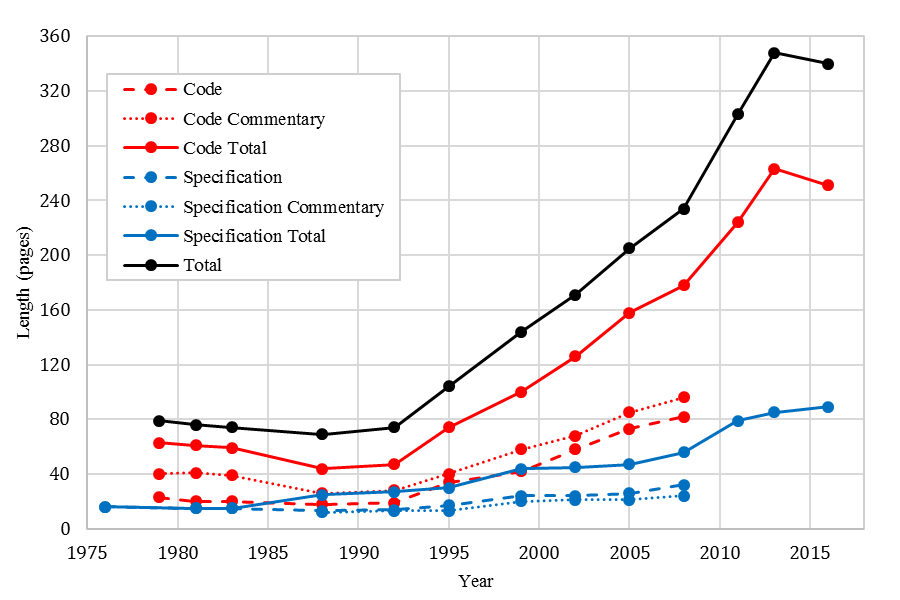 Figure 1. An Example of a FigureA Sub-SubsectionThis is an example text for demonstration purposes. Please insert your actual text right here. Table 1. An Example of a TableThe font style can be quickly selected by clicking the respective style name in the Styles toolbar on the MS Word ribbon. To prevent formatting errors in the document, the built-in styles in this template should not be modified.
This is an example text for demonstration purposes. Please insert your actual text right here. This is an example text for demonstration purposes. Please insert your actual text right here. This is an example text for demonstration purposes. Please insert your actual text right here. This is an example text for demonstration purposes.Table 2. Examples of Textual and Parenthetical CitationsConclusionsThis is an example text for demonstration purposes. Please insert your actual text right here. This is an example text for demonstration purposes. Please insert your actual text right here. This is an example text for demonstration purposes. Please insert your actual text right here. This is an example text for demonstration purposes. Please insert your actual text right here. This is an example text for demonstration purposes. Please insert your actual text right here.This is an example text for demonstration purposes. This is an example text for demonstration purposes. This is an example text for demonstration purposes. AcknowledgmentsThis is an example text for demonstration purposes. Please insert your actual text right here. This is an example text for demonstration purposes. Please insert your actual text right here. This is an example text for demonstration purposes.ReferencesJaffe, R. C. (2017). Masonry Basics, 2nd Ed., The Masonry Society (TMS), Longmont, CO.Eisenhauer, J. T. and Klinger, R. E. (2017). Masonry Structural Design, 2nd Ed., The Masonry Society (TMS), Longmont, CO.Redmond, L., Kahn, L., and DesRoches, R. (2016). “Shear and tensile strength equations for analysis of grouted masonry,” TMS Journal, 34(1), 29-38.Kim, S. K. and Bennett, R. M. (2002). “Flexural tension in unreinforced masonry: evaluation of current specifications,” TMS Journal, 20(1), 23-30.Liu, L., Tang, D., and Zhai, X. (2006). “Failure criteria for grouted concrete block masonry under biaxial compression,” Advances in Structural Engineering, 9(2), 229-239.aAffiliation – Author 1 (*corresponding author)bAffiliation – Author 2cAffiliation – Author 3dAffiliation – Author 4eAffiliation – Author 5Font Style NameTypefaceSize (pt)ShapeAlignmentLine SpacingSpacing (pt)Indent (in.)Body textHeading 1Times New Roman13Bold, small capsLeftSingleBefore: 18After: 4—Heading 2Times New Roman12BoldLeftSingleAfter: 3—Heading 3Times New Roman11Bold, italicLeftSingleAfter: 2—Body textTimes New Roman11—Justified1.15After: 10—List paragraphTimes New Roman11—Left1.15After: 10—Table textTimes New Roman10—VariesSingle——EquationsCambria Math11—CenteredSingleAfter: 100.5Specialty textCaption label and numberTimes New Roman10BoldCenteredSingle——Caption textTimes New Roman10—CenteredSingle——Equation numbersTimes New Roman11BoldRightSingleAfter: 10—Table footnotesTimes New Roman8—LeftSingleAfter: 3—Textual citationParenthetical citationOne authorJaffe (2017)…(Jaffe 2017)Two authorsEisenhauer and Klinger (2017)…(Eisenhauer and Klinger 2017)Three or more authorsRedmond et al. (2016)…(Redmond et al. 2016)Multiple citationsKim and Bennett (2002) and Liu et al. (2006)…(Kim and Bennett 2002, Liu et al. 2006)